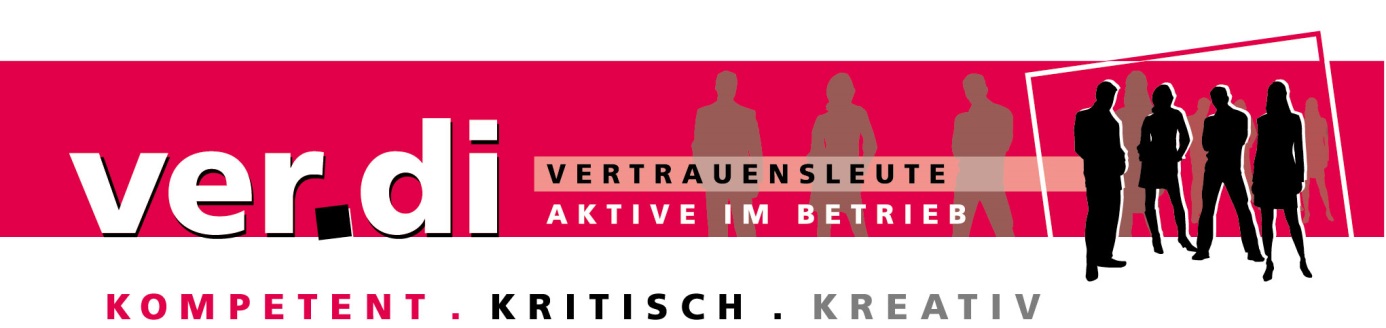 Liebe Kolleginnen und Kollegen,                                     Hannover, den 24.04.2023zur nächsten Sitzung der Vertrauensleute am03. Mai 2023 um 16:00 Uhr    im Rudolf-Pichlmayr-Forschungszentrum I11-S0-1420laden wir Dich ganz herzlich ein.Folgende Tagesordnung ist vorgesehen:           Sachstand Tarifverhandlungen öDErstellung Zeitschiene für unsere Tarifverhandlungen TV-LVerschiedenesGerne könnt ihr mir vorab Fragen senden die wir dann besprechen wollen. Wir freuen uns auf Deine Teilnahme, Deine VertrauensleuteleitungUlrike Kapitz, Tel.4901Frank Jaeschke	Matthias Ernst		Olga Kampf	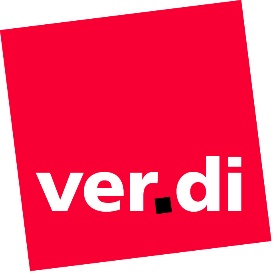 Hast Du noch Fragen, oder brauchst du noch Materialien?                    verdi@mh-hannover.de 